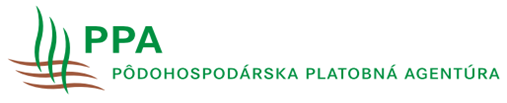 * vypĺňajte krížikom** v prípade PO v súlade s výpisom z OR SRPríloha k Jednotnej žiadosti na rok 2022Príloha k Jednotnej žiadosti na rok 2022Údaje o pestovanej konopeÚdaje o pestovanej konopeRegistračné číslo žiadostiP. č.OdrodaOficiálna náveska osiva*Oficiálna náveska osiva*Oficiálna náveska osiva*Množstvo použitého osiva kg/haP. č. riadkov zo zoznamu poľnohospodárskych pozemkov s plodinou konopeŽiadateľ je povinný najneskôr do 3 dní oznámiť začiatok kvitnutia konopy siatej na príslušnom diele pôdneho bloku a za každú nahlásenú odrodu.V prípade, keď sa sejba koná po konečnom termíne na predloženie jednotnej žiadosti, návesky sa môžu predložiť do 30. júna.Žiadateľ je povinný najneskôr do 3 dní oznámiť začiatok kvitnutia konopy siatej na príslušnom diele pôdneho bloku a za každú nahlásenú odrodu.V prípade, keď sa sejba koná po konečnom termíne na predloženie jednotnej žiadosti, návesky sa môžu predložiť do 30. júna.Žiadateľ je povinný najneskôr do 3 dní oznámiť začiatok kvitnutia konopy siatej na príslušnom diele pôdneho bloku a za každú nahlásenú odrodu.V prípade, keď sa sejba koná po konečnom termíne na predloženie jednotnej žiadosti, návesky sa môžu predložiť do 30. júna.Žiadateľ je povinný najneskôr do 3 dní oznámiť začiatok kvitnutia konopy siatej na príslušnom diele pôdneho bloku a za každú nahlásenú odrodu.V prípade, keď sa sejba koná po konečnom termíne na predloženie jednotnej žiadosti, návesky sa môžu predložiť do 30. júna.Žiadateľ je povinný najneskôr do 3 dní oznámiť začiatok kvitnutia konopy siatej na príslušnom diele pôdneho bloku a za každú nahlásenú odrodu.V prípade, keď sa sejba koná po konečnom termíne na predloženie jednotnej žiadosti, návesky sa môžu predložiť do 30. júna.Žiadateľ je povinný najneskôr do 3 dní oznámiť začiatok kvitnutia konopy siatej na príslušnom diele pôdneho bloku a za každú nahlásenú odrodu.V prípade, keď sa sejba koná po konečnom termíne na predloženie jednotnej žiadosti, návesky sa môžu predložiť do 30. júna.Žiadateľ je povinný najneskôr do 3 dní oznámiť začiatok kvitnutia konopy siatej na príslušnom diele pôdneho bloku a za každú nahlásenú odrodu.V prípade, keď sa sejba koná po konečnom termíne na predloženie jednotnej žiadosti, návesky sa môžu predložiť do 30. júna.DátumPodpis**B-9A/